Publicado en  el 21/10/2016 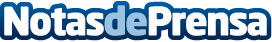 16 empreses i centres catalans, a la segona edició de l'IoT Solutions World CongressLa Generalitat de Catalunya, a través d’ACCIÓ i de la Secretaria de Telecomunicacions, Ciberseguretat i Societat Digital, impulsa la participació de 16 empreses i centres tecnològics catalans a la segona edició de l’IoT Solutions World Congress, que se celebrarà a Barcelona del 25 al 27 d’octubre a la Fira Gran Via de L’Hospitalet de LlobregatDatos de contacto:Nota de prensa publicada en: https://www.notasdeprensa.es/16-empreses-i-centres-catalans-a-la-segona Categorias: Cataluña http://www.notasdeprensa.es